Załącznik Nr 2 do SIWZDane dotyczące Wykonawcy

Nazwa:	................................................
		
Siedziba:	................................................	
Imię Nazwisko osoby (osób) upoważnionych do podpisania umowy…………………………………………………………………………………Adres poczty elektronicznej: 	................................................			
Numer telefonu:		...................................... 	
Numer faksu:		......................................	
Numer NIP/Pesel:			................................................FORMULARZ  OFERTOWY Przystępując do udziału w postępowaniu o udzielenie zamówienia w trybie przetargu nieograniczonego na podstawie art. 39 ustawy Pzp, Nr: DP.2301.57.2019  na: Dostawę wyposażenia studia telewizyjnego, doposażenia studia radiowego, sprzętu multimedialnego, pomocy dydaktycznych do Centrum Komunikacji Medialnej i Informacji Naukowej, sprzętu telekomunikacyjnego i komunikacyjnego dla Uniwersyteckiego Centrum Mediów UJK w Kielcach  zgodnie z wymaganiami określonymi w SIWZ:Oferujemy wykonanie zamówienia w cenie:Część I: wyposażenie studia telewizyjnegoOferowany koszt dostawy kompletnego wyposażenia studia telewizyjnego wynosi: …………..zł brutto (w tym VAT) (słownie złotych : ………………………………………………………………..)Ważne:Wykonawca winien skonkretyzować oferowany przedmiot zamówienia, podając nazwę producenta urządzenia wraz z podaniem modelu, typu urządzenia lub innych, przypisanych wyłącznie temu produktowi cech (np. numer katalogowy, jednoznacznie identyfikujący zaoferowane urządzenie.W przypadku urządzeń, które nie posiadają oznaczeń, o których mowa powyżej i będą wykonane na zamówienie, Wykonawca winien wpisać w formularzu oferty np. wyrób na zamówienie, wyrób własny lub inny jednoznaczny zwrot.Termin gwarancji wynosi: Termin dostawy wynosi:Część II: doposażenie studia radiowegoOferowany koszt dostawy doposażenia studia radiowego, wynosi: …………..zł brutto (w tym VAT) (słownie złotych : ………………………………………………………………..)Ważne:Wykonawca winien skonkretyzować oferowany przedmiot zamówienia, podając nazwę producenta urządzenia wraz z podaniem modelu, typu urządzenia lub innych, przypisanych wyłącznie temu produktowi cech (np. numer katalogowy, jednoznacznie identyfikujący zaoferowane urządzenie.W przypadku urządzeń, które nie posiadają oznaczeń, o których mowa powyżej i będą wykonane na zamówienie, Wykonawca winien wpisać w formularzu oferty np. wyrób na zamówienie, wyrób własny lub inny jednoznaczny zwrot.Termin gwarancji wynosi:Termin dostawy wynosi:Część III: sprzęt multimedialnyOferowany koszt dostawy sprzętu multimedialnego, wynosi: …………..zł brutto (w tym VAT) (słownie złotych : ………………………………………………………………..)Ważne:Wykonawca winien skonkretyzować oferowany przedmiot zamówienia, podając nazwę producenta urządzenia wraz z podaniem modelu, typu urządzenia lub innych, przypisanych wyłącznie temu produktowi cech (np. numer katalogowy, jednoznacznie identyfikujący zaoferowane urządzenie.W przypadku urządzeń, które nie posiadają oznaczeń, o których mowa powyżej i będą wykonane na zamówienie, Wykonawca winien wpisać w formularzu oferty np. wyrób na zamówienie, wyrób własny lub inny jednoznaczny zwrot.Termin gwarancji wynosi:Termin dostawy wynosi:Część IV: drobny sprzęt telekomunikacyjny i komunikacyjnyOferowany koszt dostawy sprzętu telekomunikacyjnego i komunikacyjnego, wynosi: …………..zł brutto (w tym VAT) (słownie złotych : ………………………………………………………………..)Ważne:Wykonawca winien skonkretyzować oferowany przedmiot zamówienia, podając nazwę producenta urządzenia wraz z podaniem modelu, typu urządzenia lub innych, przypisanych wyłącznie temu produktowi cech (np. numer katalogowy, jednoznacznie identyfikujący zaoferowane urządzenie.W przypadku urządzeń, które nie posiadają oznaczeń, o których mowa powyżej i będą wykonane na zamówienie, Wykonawca winien wpisać w formularzu oferty np. wyrób na zamówienie, wyrób własny lub inny jednoznaczny zwrot.Termin gwarancji wynosi:Termin dostawy wynosi:Część V: pomoce dydaktyczne – tablice suchościeralneOferowany koszt dostawy pomocy dydaktycznych – tablic suchościeralnych, wynosi: …………..zł brutto (w tym VAT) (słownie złotych : ………………………………………………………………..)Termin gwarancji wynosi:Termin dostawy wynosi:Upoważniony przedstawiciel Wykonawcy w kwestiach dotyczących wykonania umowy: ..............................................................Zamawiający będzie się ubiegał o zastosowanie przy zakupie 0% stawki VAT dla placówek oświatowych (na sprzęt komputerowy objęty niniejszą stawką) zgodnie z ustawą z dnia 11 marca 2004 r. o podatku od towarów i usług (Dz. U. z 2018r., poz. 2174 z późn. zm.).W związku z powyższym prosimy o skalkulowanie oferty ze wskazaniem aktualnej na dzień składania ofert stawki podatku VAT. W przypadku otrzymania pisma z MNiSW, z którego będzie wynikała zgoda na zastosowanie na ten sprzęt 0 % „zwolnienie z VAT”. Wykonawca będzie zobowiązany dokonać korekty wystawionej faktury VAT o wartość wpłaconego podatku.oświadczamy, że cena brutto obejmuje wszystkie koszty wykonania zamówienia, które poniesie Wykonawca oraz w toku realizacji zamówienia nie ulegnie zmianie;wadium w wysokości: 12.000,00 zł (część I)/ 400,00 zł (część II)/ 10.000,00 zł (część III)  wniesione zostało w formie.............  Zwrotu wadium prosimy dokonać na konto Nr: ..................................(wypełnić w przypadku wniesienia wadium w formie pieniądza),oświadczamy, że przedmiot zamówienia wykonamy samodzielnie, z wyjątkiem ........................................................ (należy wskazać usługi, które będą wykonywać podwykonawcy w przypadku zadeklarowania powierzenia im wykonania części zamówienia),oświadczamy, że uzyskaliśmy od Zamawiającego wszelkie informacje niezbędne do rzetelnego sporządzenia niniejszej oferty zgodnie z wymogami określonymi w SIWZ;oświadczamy, że zapoznaliśmy się z SIWZ i istotnymi postanowieniami umowy i nie wnosimy żadnych zastrzeżeń oraz uznajemy się za związanych określonymi w niej zasadami postępowania, przez okres 30 dni od daty otwarcia ofert;oświadczamy, że oferowany przedmiot zamówienia zgodny jest z wymaganiami i warunkami opisanymi przez Zamawiającego w SIWZ;oświadczamy, że zobowiązujemy się, w przypadku wyboru naszej oferty, do zawarcia umowy na warunkach, w miejscu i terminie określonym przez Zamawiającego;zawarcie umowy jest jednoznaczne z wyrażeniem zgody na przetwarzanie danych w zakresie niezbędnym do jej zrealizowania;oświadczamy, że jesteśmy (jestem) upoważnieni do reprezentowania Wykonawcy;oświadczamy, iż informacje i dokumenty zawarte w ofercie na stronach nr od … do … stanowią tajemnicę przedsiębiorstwa w rozumieniu przepisów o zwalczaniu nieuczciwej konkurencji (Zamawiający wskazuje, iż zgodnie z art. 8 ust. 3 ustawy Wykonawca nie może zastrzec informacji, o których mowa w art. 86 ust. 4 ustawy);jesteśmy (jestem)  małym lub średnim przedsiębiorcą 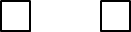 			TAK	     NIE		- oświadczamy, że wszystkie kartki naszej oferty łącznie ze wszystkimi załącznikami są ponumerowane i cała  oferta składa się z .............  kartek.Załącznikami do niniejszej oferty są:........................................................................................................................................	   ……………………………………………………….           (Miejscowość, data)                                           	        (Podpis/y osoby/osób upoważnionych								do reprezentowania Wykonawcy).Lp.Nazwa produktuNazwa i dane odnośnie producenta, nazwy i typu urządzeniaCena jednostkowanettoVATIlość Wartośćbrutto 1Kamera zrobotyzowana22Pulpit sterujący13Kamera kompaktowa 24Torba kamerowa25Akumulator do kamery46Karta pamięci do kamery87Mikrofon reporterski28Lampka nakamerowa29Zestaw bezprzewodowy210Zestaw statywowy typ I211Zestaw statywowy typ II212Wallbox studyjny213Monitor podglądowy114Głośniki do studia kpl.115Horyzont studyjny116Kurtyna studyjna117Szafa rack118Krosownica wizyjna119Mikser wizyjny (jednostka i pulpit)120Router wideo121Panel kontrolny222Rama modularna na karty konwerterów123Serwer emisyjny124Enkoder sygnału125Platforma do streamingu wideo126Przełącznik sieciowy127Zestaw mebli technologicznych128Monitor podglądowy do reżyserki229Zestaw telepromptera130Monitor profesjonalny131Komputer inżyniera studia132Konsoleta audio133Zestaw bezprzewodowy audio334Bezprzewodowy zestaw fonii zwrotnej135Głośniki odsłuchowe kpl.136Słuchawki dla realizatora dźwięku137Eliminator naprężeń138Lampa ledowa z soczewką339Lampa fluorescencyjna440Konsoleta oświetleniowa141Zestaw okablowania audio/video/LAN wraz z akcesoriami142Instalacja143Szkolenie z obsługi studia144Dokumentacja (w tym projekt, dokumentacja powykonawcza)1RAZEMRAZEMRAZEMRAZEMRAZEMRAZEMTermin gwarancjiZaznaczyć odpowiednie24 miesiące36 miesięcy48 miesięcyTermin dostawyZaznaczyć odpowiednie9 tygodni8 tygodni 7 tygodni Lp.Nazwa produktuNazwa i dane odnośnie producenta, nazwy i typu urządzeniaCena jednostkowanettoVATIlość Wartośćbrutto 1Audinate Dante 42Mikrofon studyjny13Moduł sterujący 14Switch POE 8 portów1RAZEMRAZEMRAZEMRAZEMRAZEMRAZEMTermin gwarancjiZaznaczyć odpowiednie24 miesiące36 miesięcy48 miesięcyTermin dostawyZaznaczyć odpowiednie9 tygodni8 tygodni 7 tygodniLp.Nazwa produktuNazwa i dane odnośnie producenta, nazwy i typu urządzeniaCena jednostkowanettoVATIlość Wartośćbrutto 1Cyfrowy wzmacniacz 60W312Cyfrowy wzmacniacz 120W13Cyfrowy wzmacniacz 240W244 kanałowy wzmacniacz w klasie D 4x120W15Zestaw bezprzewodowy z mikrofonami do ręki56Głośnik sufitowy 6,5” 20W1367Matryca audio18Cyfrowy sterownik ścienny 49 Interfejs sieciowy110Telewizor smart 55” LED111Monitor 55” LED612Monitor 75” LED513Projektor multimedialny short throw Full HD2614Matryca HDMI115Okablowania116Materiały instalacyjne117Instalacja1RAZEMRAZEMRAZEMRAZEMRAZEMRAZEMTermin gwarancjiZaznaczyć odpowiednie24 miesiące36 miesięcy48 miesięcyTermin dostawyZaznaczyć odpowiednie9 tygodni8 tygodni 7 tygodniLp.Nazwa produktuNazwa i dane odnośnie producenta, nazwy i typu urządzeniaCena jednostkowanettoVATIlość Wartośćbrutto 1Kamera internetowa22Kabel HDMI13Rozgałęźnik USB14Słuchawki z mikrofonem25Kable mikrofonowe86Bateria AA akumulator20RAZEMRAZEMRAZEMRAZEMRAZEMRAZEMTermin gwarancjiZaznaczyć odpowiednie24 miesiące36 miesięcy48 miesięcyTermin dostawyZaznaczyć odpowiednie9 tygodni8 tygodni 7 tygodniLp.Nazwa produktuNazwa i dane odnośnie producenta, nazwy i typu urządzeniaCena jednostkowanettoVATIlość Wartośćbrutto 1Tablice suchościeralne30RAZEMRAZEMRAZEMRAZEMRAZEMRAZEMTermin gwarancjiZaznaczyć odpowiednie24 miesiące36 miesięcy48 miesięcyTermin dostawyZaznaczyć odpowiednie9 tygodni8 tygodni 7 tygodni